UNIT 6	OUR TET HOLIDAYA.	PHONETICS I.	Write the sound /s/ and /∫/ of the underlined letter(s).B.	VOCABULARY AND GRAMMARI.	Label the pictures.st.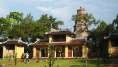 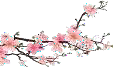 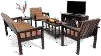 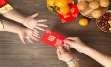 1.  	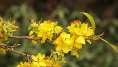 5.  	2. 	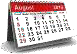 6. 	3.  	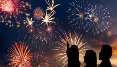 7.  	4. 	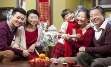 8. 	II.	Complete the sentences with the words in part I.1.	Vietnamese children get 	in Lunar New Year.2.	On New Year’s Eve, thousands of people gather on Nguyen Hue Street to watch 	.3.	In the north, people decorate their house with pink 	.4.	Yellow 	are the symbol of Tet for Southern Vietnamese.5.	Half a month before Tet, people begin to clean their houses and 	.6.	On the first day of Tet, people often go to 	to pray for a good new year.7.	Tet is a time for 	.8.	A 	is a set of pages showing the days, weeks and months of aparticular year.III.	Look at the flags and complete the sentences with the names of the country and the nationality.                       1. Vy is from 	.She is 	.                    2.Sam is from 		. He is 		.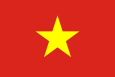 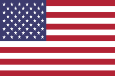 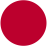 3.	Kyoko is from 	. She is 	.4.	James is from 	. He is 	.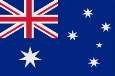 5.	Anna is from 	.She is 	.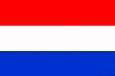 6.	Minho is from 	.He is 	.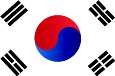 7.	Baronis from 	.He is 	.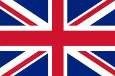 8.	Flora is from 	. She is 	.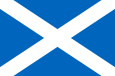 IV.	Complete the sentences with appropriate prepositions.1.	The Vietnamese celebrate Tet 	different times each year.2.	Tet is the busiest time 	the year.3.	 	New Year’s Eve, people gather to watch the New Year fireworks.4.	Vietnamese people always make their houses look beautiful 	Tet.5.	Tet is a time 	family gatherings.6.	This year, Vietnamese people celebrate Tet 	February.7.	Tet often falls 	late January and early February.8.	One tradition in Thai New Year celebration is to throw water 	people.V.	Mai is talking about her family’s plans for Tet. Complete the sentences with the simple future (will + infinitive) and the suitable verbs from the box.1.	This year the Vietnamese 	Tet in the middle of February.2.	My father 	our house with flowers and plants.3.	My grandma and my aunts 	Chung cakes.4.	My mother 	a lot of special food.5.	We 	apricot blossoms and kumquat trees.6.	My brother 	new calendars, lanterns and scrolls.7.	My sister and I8.	On the first days of Tet, my familythe house and furniture.our relatives.9.	My parents 	us lucky money in the morning of the first day.10.	On the first day of Tet, we 	to the pagoda to pray for a good year.VI.	Write sentences about what these children will do or won’t do this New Year.1.	Hoa/ clean the furniture.Hoa will clean the furniture.2.	Nga/ help her mother cook special food3.	Phong/ not buy fireworks4.	Vy and My/ wear their new dresses5.	Huy and Nam/ not go out to watch fireworks6.	Nguyen/ visit his grandparents7.	Nhu/ keep her lucky money in her piggy bank.8.	Minh/ not play card gamesVII.	Write should or shouldn’t to say what one should do or should not do during Tet holiday.1.	One 	visit relatives and friends.2.	One 	sweep house on the first day of the new year.3.	One 	give good luck wishes to others.4.	One 	give children and the elderly lucky money.5.	One 	say bad words or do bad things.6.	One 	break glassware.7.	One 	buy and wear new clothes.8.	One 	wear black or white clothes.9.	One 	eat squids, duck meat or shrimps.10.	One 	offer visitors something sweet such as biscuits, candies or mut.VIII.	Underline the correct answers.1.	Children (should/ shouldn’t) listen to their parents.2.	You look tired. You (should/ shouldn’t) work so hard.3.	We (should/ shouldn’t) be rude to our elders.4.	Students (should/ shouldn’t) pay attention in class.5.	The students (should/ shouldn’t) use their mobile phone in the exam.6.	Tom (should/ shouldn’t) eat so many sweets. It’s bad for his teeth.7.	The kids (should/ shouldn’t) spend so much time in front of the TV.8.	You are overweight. You (should/ shouldn’t) go on a diet.IX.	Write the second sentence, using should or shouldn’t and the words given.1.	It’s past the children bedtime. (they/ be/ in bed)2.	Can’t they see the ‘No Smoking’ sign? (they/ smoke/ in here)3.	These windows are so dirty. (you/ clean them/ more often)4.	We are in the library. (we/ talk/ too loudly)6.	I think It’s going to rain, (we/ take/ our umbrellas)7.	Suzy has to wake up early for school. (she/ go to sleep/ so late)8.	You are always late for school. (you/ be/ punctual)X.	Choose the correct modal to complete each sentence.1.	‘ 	(Shall, Will, Must) we go to the beach?’‘Good idea.’2.	All students 	(shall, can, must) study hard in order to get good results.3.	 	(Could, Should, Would) you like some tea?4.	 	(Can, Should, Must) you help me lift this box?5.	You 	(should, must, will) wear a helmet on motorcycles - it’s the law.6.	You 	(can’t, won’t, shouldn’t) eat so many sweets - they aren’t goodfor you.7.	‘My tooth really hurt!’‘I think you 	(mustn’t, will, should) go tothe dentist’s.’8.	You 	(can’t, should, mustn’t) stand on the desk. You’ll break it.9.	You 	(should, mustn’t, shouldn’t) never speak to your mother like this.10.	You 	(will, must, shouldn’t) do your homework more carefully.C.	SPEAKING I.	Match the sentences with the correct advices.1.	I’ve got a headache.	a.You should take it back to the shop.2.	I have an exam next week.	b.You should eat less junk food.3.	There are no clean plates.	c.You should take a painkiller.4.	I am always tired in the morning.	d.You shouldn’t play computer games all night.5.	I want to lose weight.	e.You should start revising.6.	I bought a new mobile but it is broken.	f.You shouldn’t stay up so late.7.	My eyes hurt.	g.You should do the washing up.II.	Writethe questions for the underlined parts.1.		 The Vietnamese celebrate Tetbetween late January and early February2.		 Tet lasts ten days.3.		 Before Tet, people should clean and decorate their houses.4.		 My family usually go to pagodas on the first day of Tet.5.		 We will visit our relatives on the second day of Tet.6.		 People shouldn’t eat duck meat at Tetbecause it brings unluckiness.7.		 My mother buys three apricot blossoms for Tet.8.		 They go home every New Year.III.	Complete the conversation with the questions from the box.Peter:	(1)	 Mai:	I will clean and decorate our house.Peter:	(2)	 Mai:	Yes, I will. My mother usually cooks lots of traditional food.Peter:	(3)	 Mai:	No. We won’t buy Chung cakes. My grandma will make Tet cakes.Peter:	(4)  	Mai:      In the morning of the first day, we wear our new clothes, make wishes to our parents  and get lucky money. Then my family go to some pagodas to pray for a happy new year.Peter:        (5)  	Mai:     On the second day of Tet, we often visit our relatives. And I go out with my friends on the third day.Peter: It sounds great! I hope you enjoy yourself this year.D.	READING I.	Complete the passage with the words from the box.Since Tet occupies an important (11) 		in Vietnamese’s beliefs, Vietnamesewill begin their preparations well in advance of the upcoming New Year. People willspend a few days cleaning  their homes, repaint, and (2) 	the house withkumquat tree, branches of peach blossom, and many other colorful flowers. The ancestralaltar is especially taken (3) 	 of, with  careful decoration  of  five kinds of fruits.(4) 	, especially children, buy new clothes and shoes to wear on the firstdays of New Year. The color of red and yellow  can  be seen (5) 	becauseVietnamese believe that these colors will bring good (6) 		.During Tet, people always smile and behave as nice as they can in the hope for a(7) 	year. Gifts are exchanged between family members and friends andrelatives, while children receive lucky (8) 	kept in red envelope.II.	Read the passage and decide whether the statements are true (T) or false (F).New Year’s Eve, 31st December, is a time for the British to eat, drink and party when they celebrate the beginning of a New Year. Many people go to Trafalgar Square inLondon or a street party in their city. Others visit friends or go to pubs and restaurants, which are very crowded on that night.There is a great atmosphere when everyone waits for Big Ben to strike midnight. Then people kiss and hold hands to sing the traditional Scottish song Auld Lang Syne. Many people also light fireworks at midnight.The main tradition is ‘First Footing’. This means the first person to come into your house after midnight should be a tall dark-haired man. He should bring a piece of coal, some bread, salt or a bottle of whisky to bring good luck to the family.A lot of people also make New Year’s Resolution; they promise to do things like stop smoking or ‘do more exercise’ in the New Year. January 1st (and 2nd in Scotland) is a public holiday so their people can recover from their celebrations.1.	On New Year’s Eve everyone stays at home.2.	People sing a traditional song at midnight.3.	There are no fireworks on New Year’s Eve.4.	It is good luck for a blonde woman to be your first visitor after midnight.5.	Lots of people promise to change in the New Year.6.	New Year’s Day is a public holiday in Britain.E.	WRITING I.	Write New Year’s resolutions, using will or won’t and the words given.             go tobed early	I will go to bed early.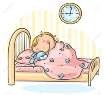        1. do my homework in time	 	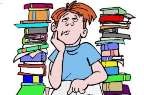          2. spend much time watching TV	 	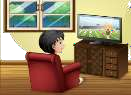                3. eat less junk food	 	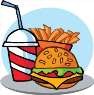                4. exercise regularly	 	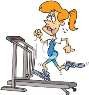               5. be late for school	 	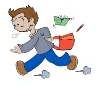            6. fight with other kids	 	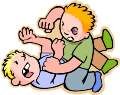 II.	Choose 4 sentences to make your resolutions for this New Year.1.    	2.    	3.    	4.    	 TEST FOR UNIT 6 I.	Choose the word whose underlined part is pronounced differently from the others.1.	a. should	b. around	c. house	d. sound2.	a. shout	b. flower	c. bow	d. throw3.	a. sure	b. shout	c. sing	d. wish4.	a. peach	b. sweets	c. eat	d. feather5.	a. celebrate	b. cousin	c. city	d. cinemaII.	Complete each sentences with an appropriate word.1.	The Vietnamese 	Tet in late January or early February.2.	Children 	their grandparents health and longevity.3.	Tet is a time for family _ 	.4.	Thousands of people gathered to 	fireworks.5.	Children receive 	money in red envelopes.6.	They believe that the first 	on New Year’s Day decides the family luck.7.	New Year’s 	is on December 31.8.	We 	our house with flowers and plants.9.	One tradition in Thai New Year is to throw 	over people.10.	Children 	eat lots of sweets - it’s not good for their teeth.III.	Choose the best answer a, b, c or d to complete the sentence.1.	Vietnamese people usually return to their families 	Tet.a.	in	b. on	c. for	d. during2.	When the clock strikes midnight, colorful fireworks light 	the sky.a.	in	b. up	c.on	d. over3.	You shouldn’t 	things on the first day of Tet.a.	make	b. hang	c. break	d. cook4.	Tet is the 	time of the year.a.	busy	b. busier	c. busiest	d. most busy5.	Tet is the biggest and most important 	in Vietnam.a.	festival	b. decoration	c. occasion	d. tradition6.	Tet is coming. We 	clean and decorate our house.a.	should	b. shouldn’t	c. mustn’t	d. are7.	I always 	my grandparents a long life and good health.a.	celebrate	b. wish	c. make	d. bring8.	The 	is the first person to enter your house in the New Year.a.	relative	b. first cousin	c. first footer	d. rooster9.	‘ 	do Vietnamese people prepare for Tet?’‘They decorate their houses and cook special food.’a.	What	b.Where	c.How	d.How often10.	‘In which country do people throw water at one another?’‘ 	’a.	Scotland	b.Thailand	c.The USA	d.  DenmarkIV.	There is one mistake In each sentence. Find, circle and correct the mistake.1.	My parents will to give us lucky money in red envelopes.	 	2.	In New Year’s Eve, each family kills a rooster.	 	3.	Before Tet, my mother go shopping to buy some new clothes.	 	4.	April is the hotter time of the year in Thailand.	 	5.	People have a lot of firework at Tet.	 	6.	I write again soon to tell you more!	 	7.	Children should fight each other at Tet.	 	8.	They believe that the first footer decides the family’s lucky.	 	V.	Write the correct form or tense of the verbs in brackets.1.	Vietnamese people 	(celebrate) the Lunar New Year every year.2.	This Tet, my family 	(not buy) Chung cakes. We will make them.3.	Look! Mr. Quang 	(repaint) his house to welcome Tet.4.	You shouldn’t 	(wear) white clothes on the first day of Tet.5.	People spend a few days 	(clean) their houses before Tet.6.	Tet 	(occur) in late January or early February.7.	 	(they/ give) a New Year party this weekend?8.	Phong loves 	(eat) traditional food during Tet.VI.	Write the correct form of the words in brackets.1.	Tet is coming. It’s our New Year 	. (celebrate)2.	Easter is one of the best times for a family 	. (gather)3.	They wish each other good 	for the New Year. (lucky)4.	You should keep 	by eating well and exercising regularly. (health)5.	Shrimps move backwards and you will not 	in the New Year. (success)6.	I will help my father with the house 	. (decorate)7.	Everybody around is cheering and singing 	. (happy)8.	Banh Chung is made of 	rice, pork and green bean. (stick)VII.	Match a sentence in column A to a response in column B.A	B1.	What should we do on New Year’s Eve?	a. My family will travel to Thailand.2.	Will we buy peach blossoms this New Year, Mom? b. Thanks a lot. May all your wishescome true!3.	I wish you a healthy new year!	c. On the first day of Tet.4.	Do you go home at Tet?	d. We should go out to watch fireworks.5.	Shall we have a dinner party on New Year’s Eve?	e. For three days.6.	What will you do during Tet holiday?	f. OK. Yes, let’s. I’ll make a cake.7.	When will we visit grandparents, Dad?	g. No. We’ll buy apricot blossoms.8.	How long will we stay at grandparents’ house? h. Yes. Tet is a time for family reunion.VIII.	Choose the correct answers to complete the passage.New Year is one of the most important (1) 			in the United States. On New Year’s Eve, most people go to the parties. At twelve o’clock at night, everyone says “Happy New Year” and they (2) 	their friends and relatives good luck. New Year’s parties usually last a long time. Many people don’t go home (3) 	morning. Another holiday, Halloween, is mainly for children. On this holiday children (4) 		as witches, ghosts or other characters. Most children go (5) 		house to house and say “Trick or Treat”, asking for candy or fruit. If the people at the house do not give them candy, the children will play a trick on them. But this (6) 	ever happens. Most people give them candy or fruit.IX.	Read the text carefully. Then answer the questions.Lunar New Year, or Tet, is the biggest and most important festival in Vietnam. Tet often falls between late January and early February.A great deal of excitement still builds up well before Tet. Streets are decorated with colouredlights and red banners. Shops are full of goods. People are busy buying gifts, cleaning and decorating their houses and cooking traditional foods.Homes are often decorated with plants and flowers at this time. Peach blossom is traditional at Tet in the North while apricot blossom is traditional in the South. One of Tet’s most special foods is bank chung, which is made of sticky rice, green beans and fatty pork.On the days of Tet, people visit other family members or friends and they exchange New Year’s wishes. Children receive their “lucky money” inside red envelopes. Many people go to pagodas to pray for a happy new year for themselves and their families. Both children and adults take part in games and various forms of entertainment. Tet is really a time of fun and festivals throughout the country.1.	When does Tet occur?2.	What do people do to prepare for Tet?3.	Where is apricot blossom the symbol of Tet?4.	What is Banh Chung made of?5.	What do children receive during Tet?6.	On the days of Tet, what do Vietnamese people go to pagodas for?X.	Rewrite these sentences, using must, mustn’t, should, shouldn’t.1.	Parking in this street is prohibited.You  	2.	It’s not a good idea to swim immediately after a meal.You  	3.	It’s really important to take this medicine three times a day.You  	4.	It’s a good idea to listen to the weather forecast before going camping.You  	5.	It’s a good for you to take exercise every day.You  	6.	It’s very important not to drink the water there. It will make you ill.You  	7.	It’s not good to eat lots of sweets.You  	8.	It’s against the rules to use your mobile phone in class.You  	TEST YOURSELF 2I.	Choose the word that has the underlined part pronounced differently from the rest.III.	Look at the pictures, then complete the sentences.       1.   PhuQuoc is the largest _ 	in Vietnam.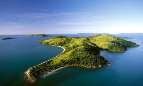        2.  Ha   Long 	is Vietnam’s most beautiful natural wonder.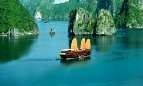        3.  Ban Gioc 	is located in Cao Bang Province.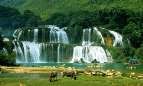        4.   On New Year’s Eve, colourful 	light up the sky at midnight.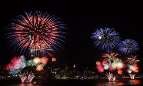        5.   The Tran Hung Dao 	is made of bronze.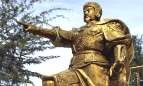        6.   People often go to a 	to pray for luck, health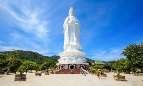 and happiness.IV.	Choose the correct answer a, b, c, or d.1.	People often clean and decorate their houses 	Tet.a.	during	b.after	c.before	d. on2.	Turn left at the first traffic lights, and you’ll see the supermarket straight 	.a.	away	b.ahead	c.aside	d. again3.	Mekong River is 	river in South East Asia.a.	long	b.longer	c.longest	d. the longest4.	You 	speak during the exam - it’s forbidden.a.	should	b.shouldn’t	c.must	d. mustn’t5.	Some of her paintings are displayed at the local 	.a.	art gallery	b.museum	c.stadium	d. hospital6.	The Vietnamese 	Tet at different times each year.a.	decorate	b. watch	c.celebrate	d. welcome7.	 	we go out for dinner tonight? - Great!a.	Must	b.Can	c.Will	d. Shall8.	 	does Tet last? ~ About 10 days.a.	When	b.How long	c.What time	d. How often9.	Life in the countryside is 	. There aren’t many things to do there.a.	interesting	b.inconvenient	cboring	d.noisy10.	‘Can you tell me the way to Tan Ky House please?’ ‘ 	. Go straight, then turn right.’a.	Certainly	b.Let’s go	c.Good idea	d.My pleasureV.	Put the verbs In brackets into the correct tense or form.1.	Everybody 	(cheer) and 	(sing) happily at the moment.2.	Sorry, I can’t come. I 	(be) very busy tomorrow.3.	 	(they/ play) football this weekend?4.	Most students 	(not go) to school on Saturday.5.	You must 	(take) a boat ride around the island.6.	After 	_ (get) up, children get dressed in new clothes and say wishes to their parents.VI.	Supply the correct form of the words in brackets.1.	The weeks before Tet isthe 	time of the year. (busy)2.	The street is always 	with pedestrians and traffic. (crowd)3.	The Grand Canyon is one of the 	wonders of the world. (nature)4.	Is living in the city 	than living in the countryside? (good)5.	On the first day of Tet, we dress 	and go to pagodas. (beauty)6.	Red symbolizes luck and 	.(happy)VII.	There is a mistake in each sentence. Find and correct it.1.	Vietnamese people prepares for Tet several weeks beforehand.2.	Mount Everest is the most highest mountain in the world.3.	Da Nang is very interested. I really like it.4.	They’ll go abroad next year, will they?5.	You look tired. You should work so hard.6.	If you read more, your vocabulary will get gooder every day.VIII.	Read the directions and write the name of the places in the blanks.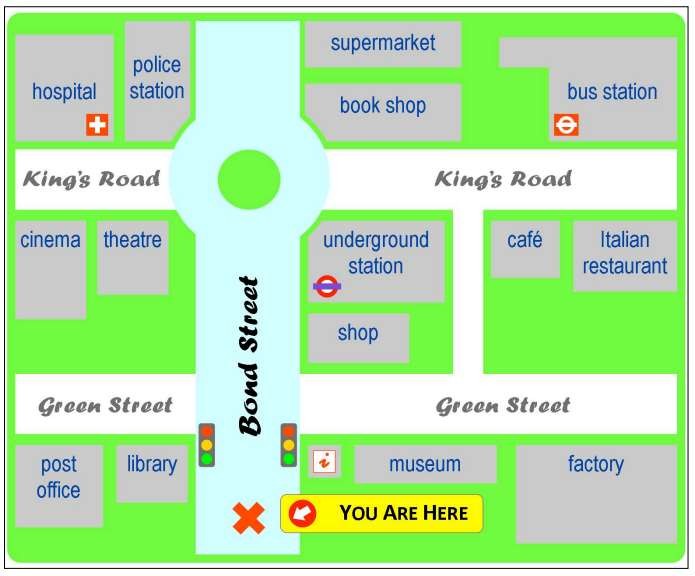 1.	Can you tell me the way to the 	, please?Certainly. Go straight on then take the second turning on your right. Keep going to the end of the road. It’s on your left.2.	Excuse me! Is there a 	near here?Yes. Go straight on. Turn left at the traffic lights. It’s on your left next to the library.3.	Can you help me please? 1 want to go to the 	.Take this street. Go straight ahead until you reach the roundabout. At the roundabout, turn left. It’s on your right opposite the cinema.4.	Excuse me! Where is the nearest 	?Go straight on to King’s Road then turn right. Go past the underground station. It’s on your right between the underground station and the Italian restaurant.5.	How can I get to the	?It’s this way. Go past the roundabout. It’s on the corner across the police station.6.	Sir, could you tell me how to get to the	?Go straight on to the roundabout. Cross the roundabout and keep going to about 1 mile. It’s on your right.IX.	Read these passages, then do the tasks.A.	Fill in the gap with the correct names.1.	 	is going to a street party in Scotland.2.	 	is going to sing on New Year’s Eve.3.	 	will be in a foreign country on New Year’s Eve.4.	 	isn’t going to make any New Year’s resolutions.5.	 	wants to learn to play a musical instrument.6.	 	wants to have a healthier diet.B.	Decide if the statements are true (T) or false (F).1.	New Year’s resolutions often involve health and money.2.	People usually celebrate Hogmanay at New Year in England.3.	There are no fireworks for Hogmanay.4.	It’s traditional to go swimming in Brighton on New Year’s Eve.5.	People sing a song called ‘Auld Lang Syne’ at midnight on New Year’s Eve.6.	Most British people know all the words to ‘Auld Lang Syne’.X.	Complete the second sentences so that it has the same meaning to the first one.1.	It’s not good to spend a lot of time watching TV.You  	2.	Antarctica is colder than any other place in the world.Antarctica is   	3.	Shall we go to Times Square to welcome the New Year?Why don’t    	4.	A bicycle is more convenient than a car in towns.A car is   	5.	Turn right at the first turning.Take   	XI.	Write sentences, using the words or phrases given.1.	Vietnamese people/ often/ clean/ decorate/ houses/ Tet.2.	The air / the city / polluted / the air / the countryside.3.	It/ very/ interesting/ take/ boat trip/ the Perfume RiverĐÁP ÁNVI. 2. Nga will help her mother cook special food.3.	Phong won’t buy fireworks.4.	Vy and My will wear their new dresses.5.	Huy and Nam won’t go out to watch fireworks. 6.Nguyen will visit his grandparents.7.	Nhu will keep her lucky money in her piggy bank.8.	Minh won’t play card games.IX.	1. They should be in bed. 2.They shouldn’t smoke in here.3.You should clean them more often. 4.We shouldn’t talk too loudly.5.	You shouldn’t eat too much. 6.We should take our umbrellas. 7.She shouldn’t go to bed so late. 8.You should be punctual.X.	1. Shall	2. must	3.Would	4. Can	5. must6.	shouldn’t	7. should	8. mustn’t	9. should	10. mustC.	SPEAKING I. 1. c	2. e	3. g	4. f	5. b	6. a	7. dII. 1. When do the Vietnamese celebrate Tet? 2.How long does Tet last?3.	What should people do before Tet?4.	Where do your family usually go on the first day of Tet?5.	When will you visit your relatives?6.	Why shouldn’t people eat duck meat at Tet?7.	How many apricot blossoms does your mother buy for Tet?8.	How often do they go home?III.1. What will you do for this New Year? 2.Will you help your mother with cooking? 3.Will you buy Chung cakes?4.	How do you celebrate?5.	What do you do on the next days?D.	READING E.	WRITING I.	1. I will do my homework in time.2.	I won’t spend much time watching TV.3.	I will eat less funk food.4.	I will exercise regularly.5.	I won’t be late for school.6.	I won’t fight with other kids.IX.	1. Tet occurs between late January and early February.2.People buy gifts, clean and decorate their houses and cook traditional foods. 3.Apricot blossoms is the symbol of Tet in the South.4.Banh Chung is made of sticky rice, green beans and fatty pork. 5.During Tet, children receive their lucky money inside red envelopes.6.Vietnamese people go to pagodas on the days of Tet to pray for a happy new year.X.	1. You mustn’t park in this street.2.You shouldn’t swim immediately after a meal. 3.You must take this medicine three times a day.4.You should listen to the weather forecast before going camping. 5.You should take exercise every day.6.You mustn’t drink the water there. It will make you ill. 7.You shouldn’t eat lots of sweets.8.You mustn’t use your mobile phone in class. TEST YOURSELF 2I.	1. a	2. b	3. d	4. c	5. bII. 1. a	2. c	3. b	4. d	5. cIII.1. island	2. Bay	3. waterfall	4.fireworks	5. statue	6. pagodaIV. 1. c	2. b	3. d	4. d	5. a	6. c	7. d	8. b	9. c	10. aVII.	1. prepares →prepare	2. mosthighest→ highest3. interested → interesting	4.willthey→ won’t they5.should → shouldn’t	6. gooder→betterVIII.	1. bus station	2.post office	3. hospital	4. cafe5. book shop	6.supermarketIX.	A. Fill in the gap:1.	Mary	2. Sophia	3. Stuart	4. Stuart	5.Sophia	6. BenB. True or false:1. F	2. F	3. F	4. T	5. T	6. FX.	1. You shouldn’t spend a lot of time watching TV. 2.Antarctica is the coldest place in the world.3.Why don’t we go to Times Square to welcome the New Year?4.A car is more inconvenient than a bicycle in towns./ A car is not as convenient as a bicycle in towns.5.Take the first turning on the right.XI.	1. Vietnamese people often clean and decorate their houses at Tet. 2.The air in the city is more polluted than the air in the countryside. 3.It is very interesting to take a boat trip on the Perfume Rive1. celebrate / /6. wish / /11. nice / /16. English / /2.should / /7.special //12.summer / /17. wash / /3.exciting / /8.shopping / /13.sure / /18. sugar / /4.blossom / /9.spring / /14.class / /19. decide / /5. show / /10.shine / /15.second / /20. shirt / /II.	Choose the word1.	a. decoratethat has the underlined part pronounced dib. calendar	c. celebratethat has the underlined part pronounced dib. calendar	c. celebratefferently for the red. clean2. a. shoppingb. sugarc. sured.summer3. a. centreb. specialc. decided. rice4. a. presentb. soundc. sweetd. season5. a. blossomb. chessc. messyd. passionfireworkslucky moneyapricot blossomspeach blossomspagodacalendarfamily gatheringfurniture1. a. competitionsb. festivalsc. decorationsd. traditions2. a. wishb. exchangec. bringd. play3. a. inb. onc. ford. until4. a. putb. makec. dressd. set5. a. fromb. inc. tod. for6. a. mostlyb. hardlyc. usuallyd. always1. a. historicb. excitingc. islandd. firework2. a. calendarb. celebratec. decorated. school3. a. wonderb. compassc. brotherd. forest4. a. beachb. teachc. featherd. peaceful5. a. clothesb. fireworksc. scissorsd. mountainsII. Circle the odd one out.II. Circle the odd one out.II. Circle the odd one out.II. Circle the odd one out.1. a. pagodab. valleyc. desertd. cave2. a. compassb. backpackc. peachd. rubber3. a. holidayb. decoratec. springd. gathering4. a. longb. deepc. highd. cheap5. a. visitb. cleanc. slimd. plantUNIT 6UNIT 6A. PHONETICS I.	1. celebrate /s/6. wish /∫/11. nice /s/11. nice /s/16. English /∫/2.should /∫/7.special /∫/12.summer /s/12.summer /s/17. wash /∫/3.exciting /s/8.shopping /∫/13.sure /∫/13.sure /∫/18. sugar /∫/4.blossom /s/9.spring /s/14.class /s/14.class /s/19. decide /s/5. show /∫/10.shine /∫/15.second /s/15.second /s/20. shirt /∫/II. 1. c	2. d3. b	4. a5. d5. dB. VOCABULARY AND GRAMMARB. VOCABULARY AND GRAMMARB. VOCABULARY AND GRAMMARB. VOCABULARY AND GRAMMARB. VOCABULARY AND GRAMMARI.	1. pagoda2. apricot blossoms2. apricot blossoms3. furniture4. lucky money5. peach blossoms6. calendar6. calendar7. fireworks8. family gatheringII. 1. lucky money2. fireworks2. fireworks3. peach blossoms4, apricot blossoms5. furniture6. pagodas6. pagodas7. family gathering8. calendarIII.1. Vietnam - Vietnamese4. Australia - Australian7. Britain - BritishIII.1. Vietnam - Vietnamese4. Australia - Australian7. Britain - BritishIII.1. Vietnam - Vietnamese4. Australia - Australian7. Britain - British2. the USA- American5. Holland- Dutch8. Scotland - Scottish2. the USA- American5. Holland- Dutch8. Scotland - Scottish2. the USA- American5. Holland- Dutch8. Scotland - Scottish3. Japan - Japanese6. Korea - Korean3. Japan - Japanese6. Korea - KoreanIV. 1. at2. of3.On4. at5. for6. in7 between8. overV. 1. will celebrateV. 1. will celebrate2. will decorate2. will decorate3. will make3. will make3. will make4. will cook5. will buy5. will buy6. will hang6. will hang7. will clean7. will clean7. will clean8. will visit9. will give9. will give10. will go10. will goVII. 1. should2. shouldn’t3. should4. should5. shouldn’t6. shouldn’t7.should8.shouldn’t9.shouldn’t10. shouldVIII.1. should2. shouldn’t3.shouldn’t4. should5. shouldn’t6. shouldn’t7.shouldn’t8. shouldI.	1. role5. everywhere2. decorate6. fortune3. care7. better4. Everybody8. moneyII. 1. F	2. T3. F	4. F	5.T6. TII. Họcsinhtựviết.II. Họcsinhtựviết.I. 1. a	2. dI. 1. a	2. d3. c4. dTEST FOR UNIT 6 5. bTEST FOR UNIT 6 5. bTEST FOR UNIT 6 5. bII. 1.celebrateII. 1.celebrate2. wish3. gatherings3. gatherings3. gatherings4. watch5. lucky6. footer6. footer7.Eve8.decorate8.decorate8.decorate9. water10. shouldn’tIII.1. d	2. bIII.1. d	2. b3. c4. c5. a	6. a5. a	6. a5. a	6. a7. b8. c9. c	10. bIV. 1. to give→ giveIV. 1. to give→ giveIV. 1. to give→ giveIV. 1. to give→ giveIV. 1. to give→ give2. In→On2. In→On2. In→On3. go→ goes3. go→ goes3. go→ goes3. go→ goes3. go→ goes4. hotter→ hottest4. hotter→ hottest4. hotter→ hottest5. firework→ fireworks5. firework→ fireworks5. firework→ fireworks5. firework→ fireworks5. firework→ fireworks6. write→ will write6. write→ will write6. write→ will write7. should→ shouldn’t7. should→ shouldn’t7. should→ shouldn’t7. should→ shouldn’t7. should→ shouldn’t5. lucky→ luck5. lucky→ luck5. lucky→ luckV.  1. celebrate	2.won’t buyV.  1. celebrate	2.won’t buyV.  1. celebrate	2.won’t buyV.  1. celebrate	2.won’t buyV.  1. celebrate	2.won’t buy3. is repainting3. is repainting3. is repainting4. wear4. wear5. cleaning	6.occurs5. cleaning	6.occurs5. cleaning	6.occurs5. cleaning	6.occurs5. cleaning	6.occurs7. Will they give7. Will they give7. Will they give8.eating/ to eat8.eating/ to eatVI. 1. celebration	2.gatheringVI. 1. celebration	2.gatheringVI. 1. celebration	2.gatheringVI. 1. celebration	2.gatheringVI. 1. celebration	2.gathering3. luck3. luck3. luck4.healthy4.healthy5. succeed	6. decoration5. succeed	6. decoration5. succeed	6. decoration5. succeed	6. decoration5. succeed	6. decoration7. happily7. happily7. happily8. sticky8. stickyVII.1. d2. g3. b4. h5. f5. f6. a7. c8. e8. eVIII. 1. b2. a3. d4. c5. a5. a6. bV. 1. is cheering- singing2. will be3. Are they playing4. don’t go5. take6. gettingVI. 1. busiest2. crowded3. natural4. better5.beautifully6.happiness